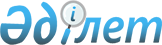 О структуре центрального аппарата Национального патентного ведомства Республики Казахстан
					
			Утративший силу
			
			
		
					Постановление Правительства Республики Казахстан от 19 декабря 1995 г. N 1782. Утратило силу - постановлением Правительства РК от 12 февраля 1997 г. N 203 ~P970203.



          Правительство Республики Казахстан постановляет:




          1. Утвердить структуру центрального аппарата Национального
патентного ведомства Республики Казахстан согласно приложению,
исходя из предельной численности работников центрального аппарата в
количестве 29 единиц.




          2. Разрешить Национальному патентному ведомству Республики
Казахстан иметь одного заместителя Председателя, а также коллегию в
количестве 5 человек.




          3. Установить для центрального аппарата Национального




патентного ведомства Республики Казахстан лимит служебных легковых
автомобилей в количестве 2 единиц.
     4. Признать утратившим силу постановление Кабинета Министров
Республики Казахстан от 9 ноября 1994 г. N 1246 "О структуре
центрального аппарата Национального патентного ведомства при
Кабинете Министров Республики Казахстан".

     Первый заместитель
      Премьер-Министра
    Республики Казахстан
                                               Приложение
                                      к постановлению Правительства
                                           Республики Казахстан
                                       от 19 декабря 1995 г. N 1782

                             Структура
                центрального аппарата Национального
             патентного ведомства Республики Казахстан

     Руководство
     Отдел экспертизы изобретений и полезных моделей
     Отдел экспертизы товарных знаков и промышленных образцов
     Отдел регистрации и государственных реестров
     Отдел лицензий, международных отношений и права
     Отдел рекламно-издательской деятельности и внедрения
     автоматизированных систем управления
     Общий отдел
      
      


					© 2012. РГП на ПХВ «Институт законодательства и правовой информации Республики Казахстан» Министерства юстиции Республики Казахстан
				